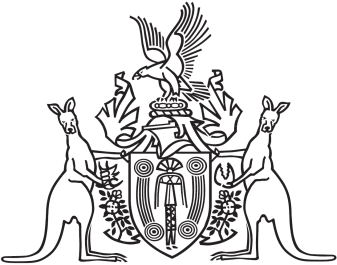 Northern Territory of AustraliaGovernment GazetteISSN-0157-833XNo. S20	18 April 2017Northern Territory of AustraliaBuilding ActTermination of Appointment and Appointment of Director of Building ControlI, Nicole Susan Manison, Minister for Infrastructure, Planning and Logistics:(a)	under section 7 of the Building Act and with reference to section 44(1) of the Interpretation Act, terminate the appointment of Armando Valentino Padovan as the Director of Building Control; and(b)	under section 7 of the Building Act, appoint Mark Gillen Meldrum to be the Director of Building Control with effect on and from the date of publication of this notice in the Gazette.Dated 11 April 2017N. S. ManisonMinister for Infrastructure, Planning and LogisticsNorthern Territory of AustraliaSwimming Pool Safety ActTermination of Appointment and Appointment of Swimming Pool Safety AuthorityI, Nicole Susan Manison, Minister for Infrastructure, Planning and Logistics:(a)	under section 38(1) of the Swimming Pool Safety Act and with reference to section 44(1) of the Interpretation Act, terminate the appointment of Armando Valentino Padovan as the Swimming Pool Safety Authority; and(b)	under section 38(1) of the Swimming Pool Safety Act, appoint Mark Gillen Meldrum to be the Swimming Pool Safety Authority with effect on and from the date of publication of this notice in the Gazette.Dated 11 April 2017N. S. ManisonMinister for Infrastructure, Planning and Logistics